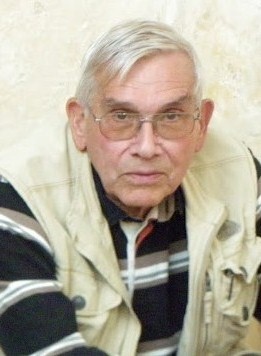          (Photo prise à l’Abbaye de l’Épau             - Le Mans - en septembre 2012)Notre Ami vient de nous quitter, ce 20 Juillet 2015.Ses obsèques seront célébréesMercredi 22 Juillet 2015 à 10h(au lieu de 10 h30 prévu initialement)Eglise de Saint-Brévin les PinsParoisse Saint-Nicolas de l’Estuaire1, Place de la Victoire44250 Saint-Brévin-les-PinsLes messages de condoléances peuvent être adressés à sa fille Florence MAHE3, Impasse des Bouvreuils - 44250 Saint-Brévin-les-Pins.(parkings près de la Mairie)Voir Plans d’accès page suivante Plan de Saint-Brévin-les-Pins via Mindin et St Nazaire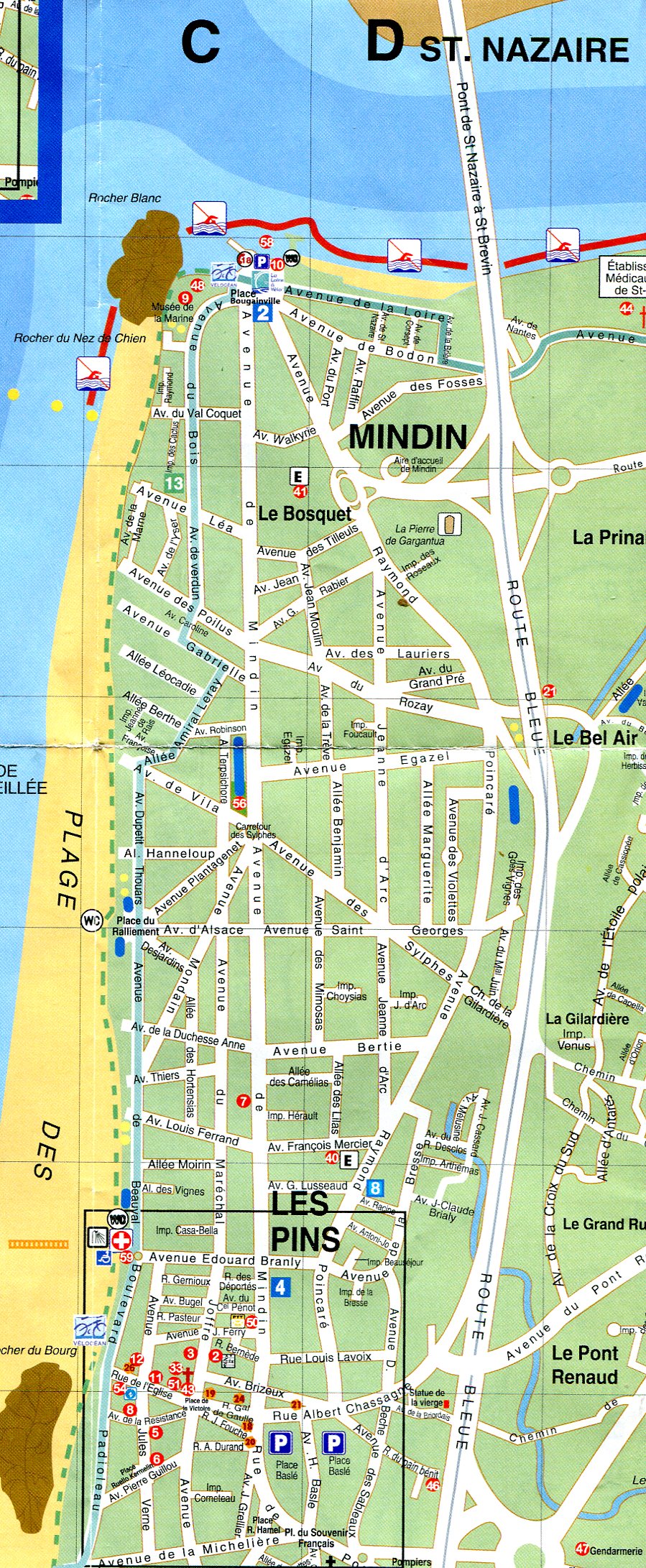 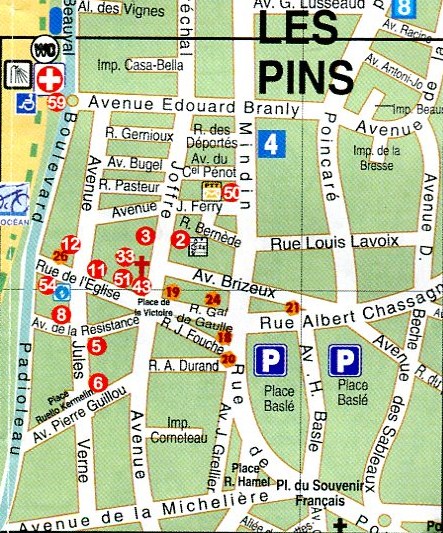 Eglise de Saint-Brévin-les-Pins1, place de la Victoire